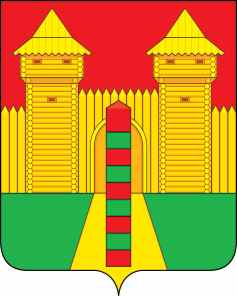 АДМИНИСТРАЦИЯ  МУНИЦИПАЛЬНОГО  ОБРАЗОВАНИЯ «ШУМЯЧСКИЙ   РАЙОН» СМОЛЕНСКОЙ  ОБЛАСТИПОСТАНОВЛЕНИЕот 22.03.2024г. № 142          п. ШумячиВ соответствии с Положением о порядке управления и распоряжения муниципальной собственностью Шумячского района Смоленской области, утвержденным решением Шумячского районного Совета депутатов от 28.02.2018г. № 11 «Об утверждении Положения о порядке управления и распоряжения муниципальной собственностью Шумячского района Смоленской области», Положением «Об учете, содержании, контроле за сохранностью и использованием имущества, составляющего муниципальную казну муниципального образования «Шумячский район» Смоленской области, утвержденным постановлением Администрации муниципального образования «Шумячский район» Смоленской области от 22.06.2010г. № 85 (в редакции постановление Администрации муниципального образования «Шумячский район» Смоленской области от 20.02.2013г. №70) , на основании акта приема-передачи объектов, находящихся в муниципальной собственности Снегиревского сельского поселения Шумячского района Смоленской области от  01.03.2024г. Администрация муниципального образования «Шумячский район» Смоленской областиП О С Т А Н О В Л Я Е Т:   1. Принять в собственность муниципального образования «Шумячский район» Смоленской области объекты:           2. Передать Объекты в казну муниципального образования «Шумячский район» Смоленской области.3. Отделу экономики, комплексного развития и инвестиционной деятельности Администрации муниципального образования «Шумячский район» Смоленской области внести соответствующие изменения в реестр объектов муниципальной собственности муниципального образования «Шумячский район» Смоленской области.И.п. Главы муниципального образования «Шумячский район» Смоленской области                                         Д.А. КаменевО приеме объектов в собственность муниципального образования «Шумячский район» Смоленской области№п/пНаименованиеХарактеристики объектаАдрес, местонахождениеБалансовая стоимость/износ/остаточная стоимость на 01.03.2024г.(руб.)Кадастровый номер1Артезианская скважина110м(глубина)Российская Федерация Смоленская область, Шумячский район, д. Снегиревка81630,00/81630,00/0,0067:24:0570101:3302Водонапорная башня 11м(высота)Российская Федерация Смоленская область,Шумячский район, д. Снегиревка16197,00/16197,00/0,0067:24:0570101:3313Водопроводные сети2590м(Протяженность)Российская Федерация Смоленская область, Шумячский район, д. Снегиревка23034,00/23034,00/0,0067:24:0570101:3324Артезианская скважина150м(глубина)Смоленская область, Шумячский район, д. Починичи0,00/0,00/0,0067:24:0020102:2705Водонапорная башня15мСмоленская область, р-н Шумячский, в 180м восточнее д. Починичи0,00/0,00/0,0067:24:0020102:2756Водопроводные сети2378м(протяженность)Смоленская область, Шумячский район, д. Починичи0,00/0,00/0,0067:24:0000000:4407Артезианская скважина150м(глубина)Смоленская область, Шумячский район, деревня Балахоновка0,00/0,00/0,0067:24:050101:1338Водонапорная башня13м(Высота)Смоленская область, Шумячский р-н, д.Балахоновка0,00/0,00/0,0067:24:0500101:1329Водопроводный сети1734м(протяженность)Смоленская область, Шумячский р-н ,д.Балахоновка0,00/0,00/0,0067:24:0500101:13110Артезианская скважина110м(глубина)Российская Федерация Смоленская область, Шумячский рай-он, д.Петуховка69806,00/69806,00/0,0067:24:0470101:1711Водонапорная башня11м(Высота)Российская Федерация Смоленская область, Шумячский район, д.Петуховка0,00/0,00/0,0067:24:0470101:1612Водопроводные сети234м(протяженность)Российская Федерация Смоленская область, Шумячский рай-он, д.Петуховка0,00/0,00/0,0067:24:0470101:1813Артезианская скважина110м(глубина)Российская Федерация Смоленская область, Шумячский район, д.Старое Заселье16410,00/16410,00/0,0067:24:0580101:1814Водопроводные сети515м(протяженность)Российская Федерация Смоленская область, Шумячский район, д.Старое Заселье0,00/0,00/0,0067:24:0580101:1715Артезианская скважина110м(глубина)Российская Федерация Смоленская область, Шумячский район, д.Новое Заселье39644,00/39644,00/0,0067:24:0020102:28516Водопроводные сети1814м(протяженность)Российская Федерация Смоленская область, Шумячский район, д.Новое Заселье0,00/0,00/0,0067:24:0000000:454